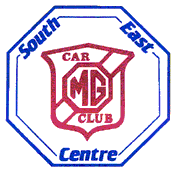 VALENTINES TREASURE HUNTSUNDAY, 18th FEBRUARY, 2018Clues are located within an area of 300 metres walk of stopping places. This is an opportunity for all to join in and have fun. Please remember it is not a timed event so you do not need to speed!The start will be at The Pheasant, Buckland, RH3 7BG, one mile west of Reigate on the A25.Lunch is available from 12.15 at the finish.Signing on will be from 10am.Cars will depart from 10-10.30am.      Entry £5.00 per car.Please submit your entries on the form below to Derek Edwards,, Reigate,  RH2 0JGTelephone: 01737 765891Cheque payable to MGCC Ltd. (South East Centre)VALENTINES TREASURE HUNT 2018Name……………………………………….      Phone No……………………….Address……………………………………………………………………………...………………………………………………………………………………………...MG Mem No……………………………….      Centre……………………………Car Model……………………………………… Reg No………………………….No. for Lunch ……………….